Ученики 3 А класса с особым вниманием отнеслись к урокам, посвящённым 70-летию Великой Победы. Ребята приносили вырезки из газет, в которых рассказывалось о подвигах их прадедов, а также благодарности, подписанные Верховным Главнокомандующим. С интересом рассматривали старые фотографии. Много говорили о трудностях, которые испытывали их прабабушки, работая в тылу.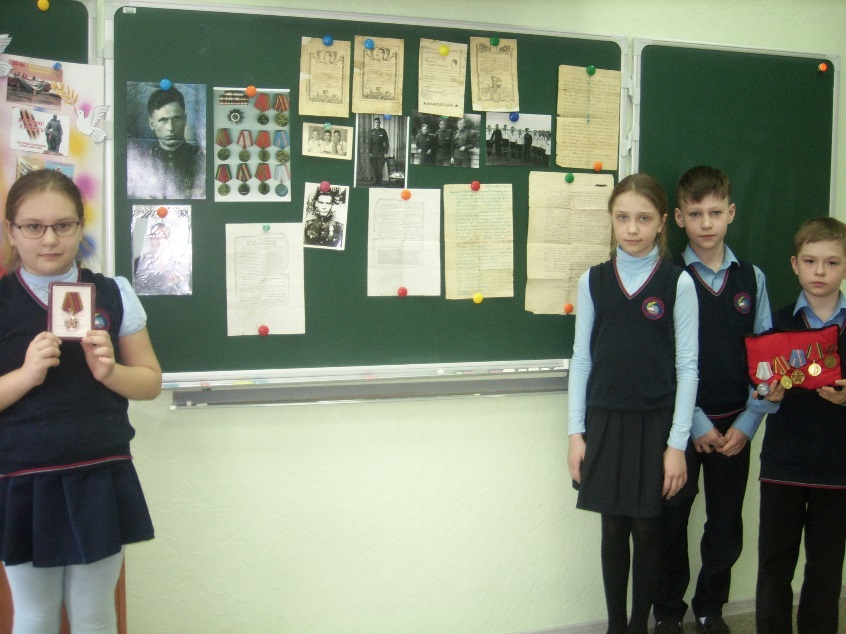 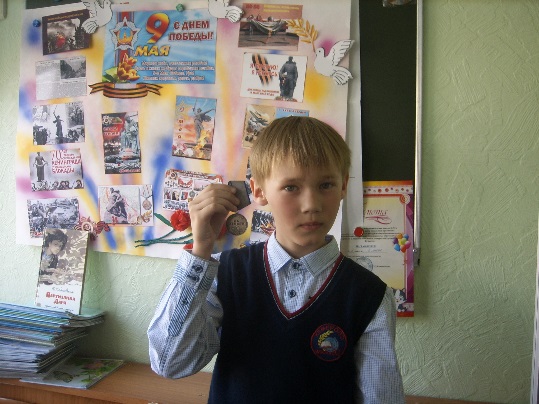 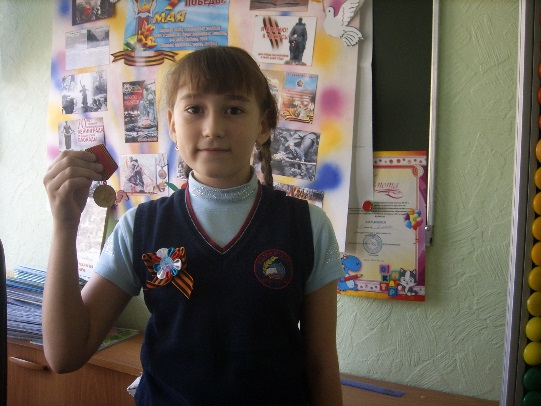 